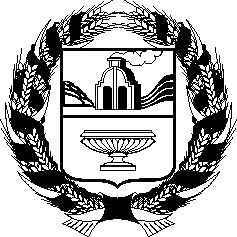 _________________ №_____                                                                                                      Проект г.БарнаулО   проекте    закона     Алтайского края   «О   внесении   изменений  в в статью 1 закона Алтайского края «О      порядке      избрания      глав     муниципальных          образований   Алтайского  края» В соответствии со статьей 73 Устава (Основного Закона) Алтайского края Алтайское краевое Законодательное Собрание  ПОСТАНОВЛЯЕТ:1. Принять в первом чтении проект закона Алтайского края «О внесении изменений в статью 1 закона Алтайского края «О порядке избрания глав муниципальных образований Алтайского края».2. Направить указанный проект  закона в постоянные комитеты и постоянные депутатские объединения  Алтайского краевого Законодательного Собрания, Губернатору Алтайского края, в прокуратуру Алтайского края, в Управление  Министерства юстиции Российской Федерации по Алтайскому краю, в органы местного самоуправления муниципальных районов и городских округов Алтайского края для подготовки   замечаний и предложений.Установить, что поправки к проекту  закона представляются в комитет Алтайского краевого Законодательного Собрания по местному самоуправлению и постоянное депутатское объединение - фракцию КПРФ  до 10 июня  2016 года.3. Комитету  Алтайского краевого Законодательного Собрания  по местному самоуправлению совместно с постоянным депутатским объединением - фракцией КПРФ доработать  проект закона с учетом поступивших  поправок и представить его на рассмотрение  Алтайского краевого Законодательного Собрания во втором чтении.Председатель Алтайского краевогоЗаконодательного Собрания                                                                           И.И. ЛоорРОССИЙСКАЯ ФЕДЕРАЦИЯАЛТАЙСКОЕ  КРАЕВОЕ ЗАКОНОДАТЕЛЬНОЕ  СОБРАНИЕПОСТАНОВЛЕНИЕ